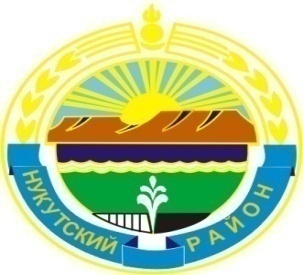 Муниципальное образование «Нукутский район»ДУМА МУНИЦИПАЛЬНОГО ОБРАЗОВАНИЯ«НУКУТСКИЙ  РАЙОН»Седьмой созыв РЕШЕНИЕ26 июня 2020 г.                                           № 47                                                    п.НовонукутскийО профилактике социальногосиротства в муниципальномобразовании «Нукутский район»         Заслушав и обсудив информацию заведующей сектором по вопросам семьи и детства и защите их прав Администрации МО «Нукутский район» Ефремовой Н.М. «О профилактике социального сиротства в муниципальном образовании «Нукутский район», руководствуясь статьей  27 Устава муниципального образования «Нукутский район», ДумаРЕШИЛА:1. Информацию заведующей сектором по вопросам семьи и детства и защите их прав Администрации МО «Нукутский район» Ефремовой Н.М. «О профилактике социального сиротства в муниципальном образовании «Нукутский район» принять к сведению (прилагается).2. Опубликовать настоящее решение с приложением в печатном издании «Официальный курьер» и разместить на официальном сайте муниципального образования «Нукутский район».Председатель Думы муниципальногообразования «Нукутский район»					        К.М.БаторовПриложениек решению ДумыМО «Нукутский район»от 26.06.2020 г. № 47 Профилактика социального сиротства в муниципальном образовании «Нукутский район» за 2019 годОдним из основополагающих прав ребёнка  является его право жить и воспитываться в семье. Разлучение ребёнка с родителями – это всегда трагедия для ребёнка и, к сожалению, не всегда горе для родителей, обязанных заботиться о самом дорогом что у них есть.Главная задача всех органов, работающих в сфере защиты ребёнка, - приложить все усилия для сохранения кровной семьи и оказать ей помощь при возникновении проблем.Социальное сиротство – симптом, который свидетельствует не только о нездоровых процессах в социально-экономической сфере, но и о нарастающем культурно-нравственном дефиците, деформации института семьи. При этом причиной социального сиротства являются и общецивилизационные процессы, которые связаны с понижением фамилистических ценностей, преобладанием личностных мотиваций над родительскими как у мужчин, так и у женщин.Характеризуя ситуацию в сфере социального сиротства на территории муниципального образования «Нукутский район», необходимо отметить следующее:1. Общая численность детей, оставшихся без попечения родителей, на территории Нукутского  района:-  в  2019 году составляла  143 ребёнка, из них под предварительной опекой – 0 детей, под опекой – 11 детей,  в приемной семье 132 ребёнка. - в 2018 году численность составляет 147 детей, из них под предварительной опекой – 12 детей, под опекой – 12 детей,  в приемной семье 123 ребёнка.   2. Самым положительным моментом является то, что нет отказов и оставлений  новорожденных детей в родильных домах.3. Отрицательным моментом стал возврат детей гражданами, прошедшими обучение в школе приемных родителей. Дети ушли в учреждение. Основными причинами, по которым дети остаются без родительского попечения, являются лишение родительских прав, уклонение родителей от содержания и воспитания собственных детей, нахождение родителей в местах заключения, неизлечимая болезнь родителей.Социальное сиротство в МО «Нукутский район» в 2019 году составляет 2,7% . Специалистами отдела опеки и попечительства граждан по Заларинскому, Аларскому и Нукутскому районам межрайонного управления министерства социального развития, опеки и попечительства Иркутской области № 3(далее – отдел опеки и попечительства) ежемесячно ведется мониторинг количества детей, оставшихся без попечения родителей.Динамика количества ежегодно выявляемых детей-сирот и детей, оставшихся без попечения родителей- Социальные сироты* - дети, лишенные попечения родителей, сироты при живых биологических родителях. - Неустроенные дети**  - дети, которые надолго оказались в госучреждениях социального обслуживания несовершеннолетних.- Дети без статуса***  - дети, находящиеся по заявлению родителей в системе государственных учреждений, либо изъятые из семьи,  которые не считаются нуждающимися в семейном устройстве, так как они ждут, пока сложные обстоятельства  в их семье как-то разрешатся.За  2019 год на территории района выявлено 12 детей-сирот и детей, оставшихся без попечения родителей, из них 4 детей-сирот. Все дети устроены в семьи.За 2018 год на территории района было выявлено детей-сирот и детей, оставшихся без попечения родителей – 22 ребёнка, из них 8 детей-сирот. Из 14 детей, оставшихся без попечения родителей, 5 детей не были устроены в семьи и находятся в социальных учреждениях: 4 детей из одной семьи помещены в областное государственное бюджетное учреждение социального обслуживания «Социально-реабилитационный центр для несовершеннолетних Заларинского района», 1 ребенок - специальная коррекционная школа-интернат № 8 для незрячих и слабовидящих детей г. Иркутска.В 2019 году 1 несовершеннолетний был возвращен в кровную семью (передан родителю), в отношении 2 несовершеннолетних опекун был отстранен от обязанностей и дети переданы в учреждение.В 2018 году 5 несовершеннолетних были неустроенны, 4 детей помещены в учреждение, 1 ребенок - в школу-интернат  для слабовидящих детей г. Иркутска.Все усилия органов системы профилактики направлены сегодня на сохранение кровной семьи. Лишение родительских прав является крайней мерой, когда другие меры профилактического воздействия положительных результатов не дали.За 2019 год 8 родителей лишены родительских прав в отношении 14 детей, 2 родителей ограничены в родительских правах в отношении 4 детей.        За 2018 года 11 родителей лишены родительских прав в отношении 13 детей, 2 родителей ограничены в родительских правах в отношении 3 детей.Отделом опеки и попечительства граждан в 2019 году было направлено в суд 3 исковых заявления о лишении родительских прав 4 родителей  в отношении 8 детей.Комиссией по делам несовершеннолетних и защите их прав Нукутского района (далее – КДНиЗП) было направлено в суд 1 исковое заявление об ограничении в родительских правах в отношении 2 детей. Все исковые заявления были удовлетворены судом.Динамика численности детей-сирот и детей, оставшихся без попечения родителей по муниципальным образованиямСуществуют разные формы принятия детей в семью. Наиболее распространённой стала  приёмная семья – форма опеки на возмездной основе.Динамика устройства детей – сирот и детей, оставшихся без попечения родителей на семейные формы устройстваВсе желающие принять ребёнка (детей) в семью проходят обязательное обучение в школе приёмных родителей (ШПР) при ОГБУСО «Комплексный центр социального обслуживания населения Нукутского района» (далее - КЦСОН).Организация работы в школе приемных родителей строится по индивидуальному графику. Осуществляют подготовку в школе приемных родителей 3 специалиста, из них 2 прошли обучение по организации школы приемных родителей.В 2019 году было принято 30 заявлений от граждан, изъявивших желание стать опекунами (попечителями), приемными родителями несовершеннолетних, 25 из них прошли обучение в ШПР. Оформили опеку (попечительство), усыновление или приемную семью после прохождения обучения 17 человек. 8 граждан не оформили опеку (попечительство), усыновление или приемную семью после прохождения обучения (ещё не определились с выбором).Работа школы приёмных родителейТакже отделом опеки и попечительства граждан осуществляется подбор кандидатов в усыновители, опекуны (попечители),  приемные родители. За 2019  год поставлено на учет 2 гражданина, желающих принять ребенка  на воспитание в семью (под опеку,  в приемную семью, патронатную семью, на усыновление). В отделении сопровождения замещающих семей ОГБУСО КЦСОН по состоянию на конец 2019 года на сопровождении было 45 семей, в них 79 несовершеннолетних.Сопровождение носит заявительный характер. Семьи получают услуги по сопровождению -  консультативную, психолого-педагогическую  помощь. На территории Нукутского района отделением сопровождения замещающих семей КЦСОН организована работа клубов замещающих семей «Мы – вместе!». За год было проведено 4 заседания клубов:20 марта 2019 г. провели первое открытое заседание клуба приемных родителей       «Мы - Вместе!»;26 июня.2019 г. проведение второго выездного Клуба приемных родителей              «Мы - Вместе!» на территории МО «Новоленино»;30 сентября 2019 г. проведение третьего районного Клуба приемных родителей      «Мы - Вместе!» на территории МО «Новонукутское»;29 октября 2019 г. проведение четвертого районного Клуба приемных родителей     «Мы - Вместе!» на территории МО «Шаратское».Специалисты отдела опеки и попечительства граждан проводят плановые и внеплановые проверки условий  жизни подопечных детей,  проживающих в семьях.В 2019 году на учёте в отделе полиции МО МВД России «Заларинский» и банке данных Иркутской области о семьях и несовершеннолетних, находящихся в социально опасном положении (СОП) состоит 2 опекаемых несовершеннолетних, из них                         1 -  самовольный уход.Еще одно направление работы в системе профилактики социального сиротства — сопровождение и реабилитация неблагополучных семей. Под неблагополучной семьей подразумевается  семья, в которой ребенок испытывает дискомфорт, стресс, пренебрежение со стороны взрослых, подвергается насилию или жестокому обращению.Численность семей, находящихся в социально опасном положениив МО «Нукутский район»  по состоянию на 01.06.2019 г. и 01.06.2020 г.Профилактическая работа за 2019 годКДН и ЗП является координирующим органом системы субъектов профилактики, безнадзорности и правонарушений несовершеннолетних.Индивидуальная профилактическая работа с несовершеннолетними проводится в соответствии с Федеральным законом от 24 июня . N 120-ФЗ «Об основах системы профилактики безнадзорности и правонарушений несовершеннолетних».При выявлении детей, оказавшихся в обстановке, представляющей угрозу их жизни и здоровью, субъекты системы профилактики незамедлительно проводят ряд мероприятий, направленных на решение проблем и выхода из сложившейся ситуации. Первичное обследование проводится представителями субъектов системы профилактики, членами КДН и ЗП в составе не менее 3-х человек, составляется акт первичного обследования семьи.  В экстренных случаях специалистами отдела опеки и попечительства граждан и инспекторами (по делам несовершеннолетних) ОУУП и ПДН отделения полиции МО МВД России «Заларинский» производится изъятие из семьи и помещение  несовершеннолетних в детское отделение ОГБУЗ «Нукутская районная больница» (далее – Нукутская РБ) (по согласованию). По актам ПДН в 2018 году было помещено 24 несовершеннолетних, в 2019 году – 15.  По актам отдела опеки и попечительства в 2018 году – 9 детей.При выявлении детей, находящихся в социально – опасном положении и их госпитализации в медицинские организации расследуется причина госпитализации, оказывается необходимая помощь, проводятся профилактические беседы о надлежащем уходе и соблюдении гигиены детей и многое другое. В соответствии с Порядком межведомственного взаимодействия по организации индивидуально-профилактической работы  в отношении семей, находящихся в социально-опасном положении, при наличии признаков неблагополучия решением КДН и ЗП семья ставится на профилактический учет. На заседании КДН и ЗП в декабре  2019 г.   рассматривался вопрос «Анализ уровня социального сиротства в 2019 году». По данному вопросу выступила Шахурова Е.Г.- главный специалист отдела опеки и попечительства межрайонного управления министерства социального развития, опеки и попечительства Иркутской области № 3 по Нукутскому району. Рекомендация КДН и ЗП Нукутского района, согласно п.1 ст. 70 Семейного кодекса Российской Федерации от 29.12.1995 г. N 223-ФЗ, самостоятельно выходить в суд с исками о лишении родительских прав.В течение года членами КДН и ЗП, сотрудниками полиции проводились межведомственные рейды по выявлению нарушений «комендантского часа».Основное направление учреждений системы профилактики безнадзорности правонарушений несовершеннолетних в работе с семьями высокого социального риска - это сохранение биологической семьи для ребёнка и оказание всесторонней помощи семье для создания благоприятных условий проживания, воспитания и развития ребёнка. С целью оказания помощи родителям, все семьи приняты на социальный патронаж отделением помощи семьи и детям.  Все семьи, состоящие на учете, находятся под постоянным контролем специалистов учреждений системы профилактики, в соответствии с комплексным планом мероприятий им оказывается необходимая социальная, материальная, консультативная, юридическая  помощь. Оказывается помощь  родителям и несовершеннолетним в получении документов, удостоверяющих личность, в регистрации по месту жительства.Специалисты по социальной работе провели мониторинг готовности многодетных, малообеспеченных семей и семей, находящихся в социально – опасном положении и в тяжёлой жизненной ситуации, к осеннее - зимнему периоду 2019 - 2020 года. Традиционно специалисты КЦСОН провели акцию «Собери ребенка в школу». Семьям,  находящимся в социально – опасном положении и в тяжёлой жизненной ситуации были выданы канцелярские наборы – 150 шт., рюкзаки – 12, школьная форма – 55. Форма и канцелярия были приобретены на привлеченные спонсорские средства. Также специалисты отделения помощи семье и детям КЦСОН оказали семьям данной категории помощь в оформлении мер социальной поддержки.  75 многодетных и малообеспеченных семей получили помощь в виде рюкзаков и канцелярских наборов.В отделении помощи семье и детям провели 9 заседаний родительского клуба «Домашний очаг». Участниками клуба являются родители из семей находящихся в социально – опасном положении и в тяжёлой жизненной ситуации. Важным в работе с детьми данной категории является патриотическое воспитание и вовлечение детей в акции и мероприятия. Специалисты отделения привлекли детей из семей, находящихся в социально – опасном положении и в тяжёлой жизненной ситуации к участию в акции «Бессмертный полк». Были подготовлены портреты ветеранов, с которыми дети прошли в колонне  8 мая 2019 года (60 детей).Волонтеры отряда «Надежда», организованного КЦСОН, провели акцию «Поздравь ветерана». Несовершеннолетние дети из семей, находящихся в социально – опасном положении и в тяжёлой жизненной ситуации  сделали открытки, вручили их ветеранам, рассказывали стихотворения, пели песни военных лет (9 детей). В рамках волонтерской деятельности специалисты КЦСОН вместе с детьми из семей данной категории оказывают помощь одиноким и пожилым гражданам,  а также ветеранам Великой Отечественной войны, труженикам тыла. Ребята помогают расколоть дрова, убрать снег с придворовой территории. Совместно с краеведческим музеем проведено мероприятие «Государственные символы России». Сотрудники музея рассказали о символах государства. Охват составил 14 детей.	В целях привлечения общественности к проблемам социального сиротства в районе проводятся мероприятия, ставшие ежегодными: - В апреле 2019 г. прошёл V районный Форум приемных родителей;- Участие в конкурсе любительских видеофильмов среди замещающих семей «Моя приемная семья». Участие приняла семья  Убугуновой Марины Ивановны (МО «Новонукутское») с фильмом «По следам традиций»;- Освещение проблем социального сиротства в газете.  По вопросу семейного жизнеустройства детей–сирот на сайте муниципального образования «Нукутский район» создана страничка «Срочно нужна семья!».На повышение статуса института семьи, сохранению семейных ценностей, улучшению демографической ситуации направлены мероприятия:- Ежегодный областной конкурс «Почетная семья Иркутской области». В  2019 году в номинации «Многодетная семья» поощрительное место заняла семья Дияновых Николая Николаевича и Инги Александровны (МО «Харёты»). Они приняли участие в церемонии награждения 15 мая 2019 года;- Развитие движения советов отцов Иркутской области «За здоровую, благополучную и многодетную семью». Участие в областном конкурсе «Ответственное отцовство». В 2020 году победителем в номинации «Отец – опора семьи и детей» стал Тарханов Пётр Александрович - старший участковый уполномоченный полиции отделения полиции МО МВД России (МО «Закулей»);- В мае 2019 года муниципальное образование «Нукутский район»  приняло участие в работе областной выставки-форума «Мир семьи. Страна детства», посвящённому Международному дню семьи. Район представили: Администрация МО «Нукутский район», ОГБУСО «Комплексный центр социального обслуживания населения Нукутского района», МКУ «Центр развития культуры Нукутского района»,  МБУДО Нукутский детско-юношеский центр.По итогам работы выставки-форума Администрация МО «Нукутский район» получила Диплом и кубок, заняв 2-е место. Также дипломами  были награждены ОГБУСО «Комплексный центр социального обслуживания населения Нукутского района», МКУ «Центр развития культуры Нукутского района»,  МБУДО Нукутский детско-юношеский центр. Благодарности получили наши юные артисты. Сертификаты участников мастер-класса в рамках выставки-форума получили педагоги дополнительного образования.Участие в проведении мероприятий, направленных на улучшение статуса института семьи, социальную адаптацию детей, попавших в трудную жизненную ситуацию, популяризация семейного отдыха и здорового образа жизни. 27 декабря 2019 г.  в Новонукутском межпоселенческом Доме культуры прошла «Ёлка Мэра 2020» для социально-активных детей муниципального образования «Нукутский район».  Праздничное мероприятие, организованное Администрацией района  прошло во второй раз.  В нём приняли участие 100 лучших школьников района - это победители и призеры районных и школьных предметных олимпиад,  научных, технических, творческих конкурсов, выставок и фестивалей, спортивных соревнований, результативные лидеры РДШ, активные участники школьных, сельских и районных мероприятий.Каждому школьнику была вручена новогодняя благодарность  мэра района Сергея Геннадьевича Гомбоева и сладкий подарок. На  сверкающей сцене Дома культуры Нукутского района  развернулось действие новогоднего  спектакля «Снеговик - почтовик». И завершила мероприятие зажигательная игровая программа   «Мешок Деда Мороза и его новогодние приключения», подготовленная Нукутским детско-юношеским центром.  Специалисты КЦСОН ежегодно проводят акцию «Новогоднее чудо» по сбору подарков для детей из многодетных, малообеспеченных семей. На призыв откликнулись спонсоры, организации, районная администрация, администрации муниципальных образований, субъекты системы профилактики и неравнодушные граждане Нукутского района. В результате более двухсот семей получили сладкие подарки.Уже доброй традицией стала акция «Милицейский Дед Мороз», 30 сладких подарков получают дети из неблагополучных семей, состоящие на учёте в ПДН.В ежегодном районном празднике «Дети России»  увеличилось число общественных организаций и проектов. В 2019 году приняли участие Совет женщин с проектом «Парад колясок» и Нукутское местное отделение Всероссийской политической партии «Единая Россия» (проект «Супер пицца»). КДН и ЗП, ПДН и прокуратура Нукутского района провели для детей района, состоящих в банке данных Иркутской области в социально – опасном положении  «Весёлые старты». Целью мероприятия является вовлечение несовершеннолетних, состоящих на профилактическом учете в физкультурно – спортивную деятельность, разнообразив свободный досуг детей увлекательными играми и состязаниями, ненавязчиво привлечь их к более активному отдыху. Всего в мероприятии участвовало 16 ребят из п. Новонукутский,   с. Заречный, с. Первомайское, с. Новоленино и д. Большебаяновск. Каждому ребёнку были вручены грамоты и ценные призы, также был организован горячий обед и сладкий стол.Психологическое сопровождение.Продолжает работу  районный психолого-педагогический консилиум (далее - ППК), в состав которого входят 7 психологов, руководит ППК Гаранкина Е.М.. Работа ППК строится по запросу.Психолог отделения помощи семье и детям КЦСОН  провела за год 12 занятий кружка для несовершеннолетних «Разноцветное настроение». Кружок посещают дети из семей, находящихся в социально – опасном положении и в тяжёлой жизненной ситуации, «группы риска». Также провела беседу с несовершеннолетними детьми на тему «В моей жизни много разного: и хорошего, и трудного». Охват составил 35 детей.Сектором по вопросам семьи и детства Администрации МО «Нукутский район» организовано сотрудничество с ГАУИО «Центр психолого-педагогической, медицинской и социальной помощи». 26 февраля.2019 года прошёл районный семинар «Профилактика суицидального поведения».  20 - 21 ноября 2019 г. экстренно вызваны специалисты ГКУ «Центр профилактики, реабилитации и коррекции». Цель проводимых мероприятий - профилактика суицидальных проявлений у детей и подростков.При содействии КЦСОН 12 родителей прошли кодирование от алкогольной зависимости, из них 9 по программе «Дети Приангарья». Но это, к сожалению, не всегда даёт результат. Многие начинают употреблять спиртное через пару месяцев, кто-то может продержаться год. Но это то время, когда дети в этих семьях живут спокойно, ощущают заботу и участие своих родителей. Общественным комиссиям муниципальных образований рекомендуем направлять алкогольно - зависимых родителей на прохождение лечения у врача нарколога.Оздоровление.За 2019 год при содействии специалистов Комплексного центра, прошли оздоровление 322 несовершеннолетних  в лагерях и санаториях Иркутской области.Для оздоровления детей, находящихся в трудной жизненной ситуации, в том числе детей - сирот, и детей, оставшихся без попечения родителей, детей из многодетных семей и детей из семей одиноких родителей, выделено 175 путевок:- в ДОЛ «Лукоморье» (Ангарский район) – 25 путёвок;- в АО «Клинический курорт «Ангара» (г. Иркутск) - 10 путевок; - в санаторий «Усолье» - 10 путёвок;- в санаторий «Жемчужина Сибири» (г. Слюдянка) - 15 путёвок;- в МБУ ДЛ «Березка» - 100 путёвок;- в палаточный лагерь «Солнечный берег +» (Ольхонский район)- 15. Оздоровлено 175 детей: - детей-сирот – 12;                              - детей, оставшихся без попечения родителей – 27;                              - детей из малообеспеченных семей – 9;                              - детей из семей одиноких родителей – 23;                              - детей из многодетных семей – 91;                              - детей, состоящих на учете в ОДН, КДН – 11;                              - иные категории детей – 2.Выводы:Всем субъектам системы профилактики продолжить работу по следующим направлениям:Организация адресной работы с каждой отдельной семьёй, с каждым конкретным ребёнком. Муниципальным поселениям надо  рассматривать каждую конкретную семью, анализировать: есть ли надежда на исправление родителей,  кому есть смысл помогать, а в отношении кого все меры воздействия исчерпаны. Восстановление в родительских правах и возврат детей в семьи не происходит, поэтому  надо вести работу  с родителями, лишёнными родительских прав. В этой работе должны быть задействованы не только государственные службы, но и общественность.Продолжение работы среди населения по активизации нетерпимого отношения к семейному неблагополучию, жестокому обращению с детьми, по семейному жизнеустройству детей - сирот.Формирование настороженности по выявлению скрытых случаев по жестокому обращению среди родительской общественности, с участковыми по социальной работе, с руководителями образовательных учреждений, с психологами.Проведение межведомственных совещаний по обмену опытом, организации работы по профилактике семейного неблагополучия. Анализ причин семейного неблагополучия.Продолжение работы по проведению межведомственных массовых мероприятий на территории района с обязательным участием органов опеки и попечительства, детей - сирот и детей, оставшихся без попечения родителей.Заведующий секторомпо вопросам семьи и детства                                                     Администрации МО «Нукутский район» 						Н.М. Ефремова2016 год2017 год2018 год2019 годОбщее количество детей-сирот и детей, оставшихся без попечения родителей1162212Количество детей-сирот5(4 и 1- 2 семьи)2(2 семьи)8(3+3+1+1– 4 семьи)4(2 + 1+1– 3 семьи)Количество социальных сирот*64108Неустроенные дети**5ЗаларинскийСРЦН – 41 ребенок - школа-интернат  для слабовидящих детейДети без статуса***5Восстановлены в родительских правах0001Возврат из замещающих семей0002(из 1 семьи)Отказ от новорожденных0000Муниципальное образование2016 г.2017 г.2018 г.2019 г.«Алтарик»0000«Закулей»0100«Новоленино»1025«Новонукутское»4394«Нукуты»1101«Первомайское»0000«Шаратское»0111«Целинный»0010«Хадахан»0061«Харёты»00302016201720182019Всего устроено под опеку и попечительство, в т.ч.:11 из 116 из 617 из 2212 из 12под предварительную опеку14120На безвозмездную форму опеки (попечительство)0001В приёмную семью102511Всего усыновлено (удочерено)1 не из выявленных, ребенок с другой территории1 не из выявленных, ребенок с другой территории01 не из выявленных, ребенок с другой территорииПомещены в госучреждения0050количество2016 г.2017 г.2018 г.2019 г.обратившихся граждан25131430окончивших ШПР19131225взяли детей в семью157917Муниципальное образованиеСемей в СОПСемей в СОПВсего человекВсего человекВ них детейВ них детейДинамика(по семьям)Ответственный субъектМуниципальное образование201920202019202020192020«Алтарик»231317910+ 1НРБ;  ПДН.«Закулей»4921391224+ 5КЦСОН; НРБ;МБОУ Закулейская СОШ;  ПДН; ОПЕКА.«Новоленино»4423241818=КЦСОН;ПДН.«Новонукутское»161064373521- 6КЦСОН;ПДН; НРБ.«Нукуты»532312146- 2КЦСОН;ПДН.«Первомайское»4424261719=КЦСОН;РБ; ПДН.«Шаратское»43131165- 1КЦСОН;ПДН.«Целинный»33141488=КЦСОН;НРБ.«Хадахан»216241- 1КЦСОН.«Харёты»8635262116- 2КЦСОН; НРБ;ПДН;ФКУ УИИ ГУФСИН Итого:5246236208144128- 6